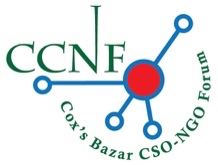 ‡cÖm weÁwß, 15 Ryb 2022| wmwmGbGd, XvKv|K¨v‡¤ú A_©en Kv‡R †ivwn½v‡`i wb‡qvwRZ Ki‡Z bvMwiK mgv‡Ri ZvwM`‰ewk¦K Znwej NvUwZi mv‡_ Lvc LvB‡q wb‡Z mgwš^Z cwiKíbv AZxe RiæixXvKv I K·evRvi, 15 Ryb, 2022| AvR K·evRvi wmwfj ‡mvmvBwU I GbwRI †dvivg (wmwmGbGd), hv 60 wU GbwRIÕi GKwU ‡bUIqvK© Òejc~e©K ev¯‘Pz¨Z gvqvbgvi bvMwiK‡`i Rb¨ gvbweK Kg©KvÛÓ ev¯Íevqb kxl©K GK I‡qwebv‡ii Av‡qvRb K‡i| G‡Z mfvcwZZ¡ K‡ib bvixc‡ÿi wkixb nK| I‡qwebv‡i e³viv †ivwn½v‡`i MVbg~jK Kv‡R m¤c„³ Kivi AvnŸvb Rvbvb, cvkvcvwk †h‡nZz wek¦e¨vcx wewfbœ msK‡Ui Kvi‡Y mnvqZvi cwigvY K‡g hv‡”Q ZvB Zvi mv‡_ mgš^q mva‡bi j‡ÿ¨ Zviv GKwU mw¤§wjZ cwiKíbvi ˆZwii Dci ¸iæZ¡v‡ivc K‡ib Ges K¨v‡¤c wewfbœ Kvh©µg we‡kl K‡i cøvw÷K e¨envi wbwl× Kiv Ges f‚Mf©¯’ cvwbi e¨envi mxwgZ Kiv, BZ¨vw`i ga¨ w`‡q cÖK…wZ cybM©V‡bi cÖ‡Póv ïiæ KiviI AvnŸvb Rvbvb| G‡Z cÖavb AwZw_ wQ‡jb †K Gg ZwiKzj Bmjvg, gnvcwiPvjK, GbwRI welqK e¨y‡iv| Abyôv‡b AwZw_ wn‡m‡e Dcw¯’Z wQ‡jb †Rvnv‡bm f¨vbWvi K¬vD, Kvw›Uª wi‡cÖ‡R‡›UwUf, BDGbGBPwmAvi; Ave`ymvËvi BI‡mf, Kvw›Uª wi‡cÖ‡R‡›UwUf, AvBIGg; kxjv ¸iæ`yg, cÖavb, K·evRvi Awdm, WweøDGdwc; w`jiæev nvq`vi, BDGb DB‡gb Ges Rvnv½xi Kwei †PŠayix, †Pqvig¨vb, ivRvcvjs BDwbqb, DwLqv| I‡qwebviwU cwiPvjbv K‡ib Avey †gv‡k©` †PŠayix, cÖavb wbe©vnx, cvjm; †iRvDj Kwig †PŠayix, wbe©vnx cwiPvjK, †Kv÷ dvD‡Ûkb Ges Rvnv½xi Avjg, mnKvix cwiPvjK, †Kv÷ dvD‡Ûkb|I‡qwebv‡ii Ab¨ e³viv n‡jb gvwnb †PŠayix, †mf `¨ wPj‡Wªb; gvnv`x gvngy`, biI‡qwRqvb wiwdDwR KvDwÝj; bvCg MIni Iqvinv, wWRv÷vi †dvivg; Avwmd gywbi, gvB‡MÖkb A¨vÛ wiwdDwR G·cvU; wkDwj kg©v, Rv‡Mv bvix I †gvt †njvj DwÏb, AMÖhvÎv| Abyôv‡b AviI e³e¨ iv‡Lb kvgmy‡Ïvnv, AwZwi³ kiYv_©x ÎvY I cÖZ¨vevmb Kwgkbvi Ges †gvt bvwmg Avn‡¤§`, AwZwi³ †Rjv cÖkvmK|GbwRI ey¨‡ivi wWwR Gg ZvwiKzj Bmjvg e‡jb, ‰ewk¦K msK‡Ui Kvi‡Y ‡ivwn½v‡`i Rb¨ GBW mnvqZv w`b‡K w`b K‡g hv‡”Q| ZvB miKvi I `vZv ms¯’v¸‡jvi DwPr n‡e ‰ewk¦K `vZv‡`i AvK…÷ Kivi Rb¨ Dchy³ cš’v Lyu‡R †ei Kiv|BcmvÕi Avwidzi ingvb Zvi Dc¯’vcbvq e‡jb, GLv‡b g~j welqe¯‘ n‡jv GBW cÖ`v‡b ¯^”QZv Avbv| wZwb Av‡iv e‡jb, RvwZmsN cÖwZôvb¸‡jv I AvšÍR©vwZK GbwRI¸‡jv ïay Znwej msMÖn, gwbUwis I cÖhyw³MZ mnvqZv cÖ`v‡bi g‡Zv Kv‡Ri wb‡R‡`i wb‡qvwRZ ivLv DwPr| Avi ¯’vbxq GbwRI¸‡jvi KvR n‡e gvV ch©v‡q ev¯Íevqb|mfvi mfvcwZ wkixb nK miKv‡ii cÖwZ ¸iæZ¡v‡ivc K‡i e‡jb, †ivwn½v‡`i cÖZ¨vevmb wel‡q miKv‡ii DwPr GKwU cwiKíbv †NvlYv Kiv Ges G¨vW‡fv‡Kwmi Rb¨ †Mvj‡Uwe‡ji Av‡qvRb Ae¨vnZ ivLv| MI‡ni bvCg Iqvivi mv‡_ wgwj‡q wZwb Av‡iv e‡jb, miKvi †R‡bfv Kb‡fbkb ¯^vÿi Kiv DwPr| AvgivI ¯^vaxbZv hy× Pjv Kvjxb wiwdDwR wn‡m‡e fvi‡Z AvkÖq wb‡qwQ| †ivwn½vivI Avgv‡`i †`‡k GK msK‡U AvkÖq wb‡q‡Q| AvkÖq`v‡bi d‡j evsjv‡`‡ki fveg~wZ© wek¦ `iev‡i D¾¡j n‡q‡Q|A·dvg evsjv‡`‡ki †`wkq cwiPvjK Avkxl `vj‡g †iwwn½v cÖZ¨vevm‡b AvšÍR©vwZK kxl© ch©vq¸‡jv AvšÍR©vwZK GbwRI¸‡jvi RvwZmsN I `vZv‡`k¸‡jv‡Z †Rv‡i‡mv‡i G¨vW‡fv‡Kwm Kivi K_v e‡jb|BDGb I‡gb Gi w`jiæev nvq`vi e‡jb, †ivwn½v bvixiv bvixi cÖwZ mwnsmZv †iv‡a KvR ïiæ Ki‡Q| Zviv gvbweK Kg©KvÛ¸‡jv‡ZI Ask wb‡Z Pvq| Avwmd gywbi DËg †Km¸‡jvi avivevwnK WKz‡g‡›Ukb we‡kl K‡i †h¸‡jv‡Z gvbweK Kg©Kv‡Ûi DËg w`K i‡q‡Q †m¸‡jv‡K wkL‡bi Rb¨ WKz‡g‡›Uk‡bi cÖwZ ¸iæZ¡‡ivc K‡ib|evsjv‡`‡k RvwZms‡Ni kiYv_©x welqK cÖwZwbwa †Rvnv‡bm e‡jb, †ivwn½v e¨e¯’vcbvq RvwZmsN, AvšÍR©vwZK GbwRI mn ¯’vbxq GbwRI¸‡jvi f~wgKv Acwimxg| Avgv‡`i Zv‡`i K_v fve‡Z n‡e| gvj‡URvi B›Uvib¨vkbv‡ji †`wkq e¨e¯’vcK ivRb wNwgwi †ivwn½v e¨e¯’vcbvq ¯’vbxq GbwRI¸‡jv mÿgZv e„w×i K_v e‡jb| AvBIGg Gi Avãym mvËvi B‡mvGf e‡jb, †ivwn½v‡`i gh©v`vc~Y cÖZ¨vevm‡b mw¤§wjZ D‡`¨vM cÖ‡qvRb| †ivwn½v‡`i wN‡i bvbv †Ubkb weivR Ki‡Q| Agv‡`i G wel‡q mZK© _vK‡Z n‡e| Avey †gvi‡k` †PŠayix e‡jb, †jvKvjvB‡Rkb †ivWg¨vc ev¯Íevq‡b †Rvi w`‡Z n‡e| wZwb †ivwn½v e¨e¯’vcbvq ¯’vbxq miKv‡ii AskMÖn‡Yi cÖwZ ¸iæZ¡v‡ivc K‡ib|evZ©v †cÖiK, †iRvDj Kwig †PŠayix| †dvb: +8801711-529792, †gv¯Ídv Kvgvj AvK›`, †dvb: +8801711-455591